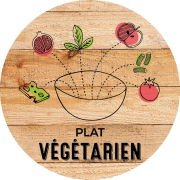 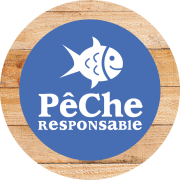 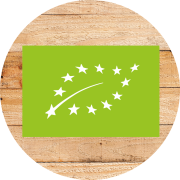 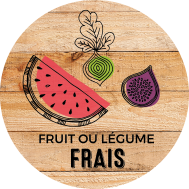 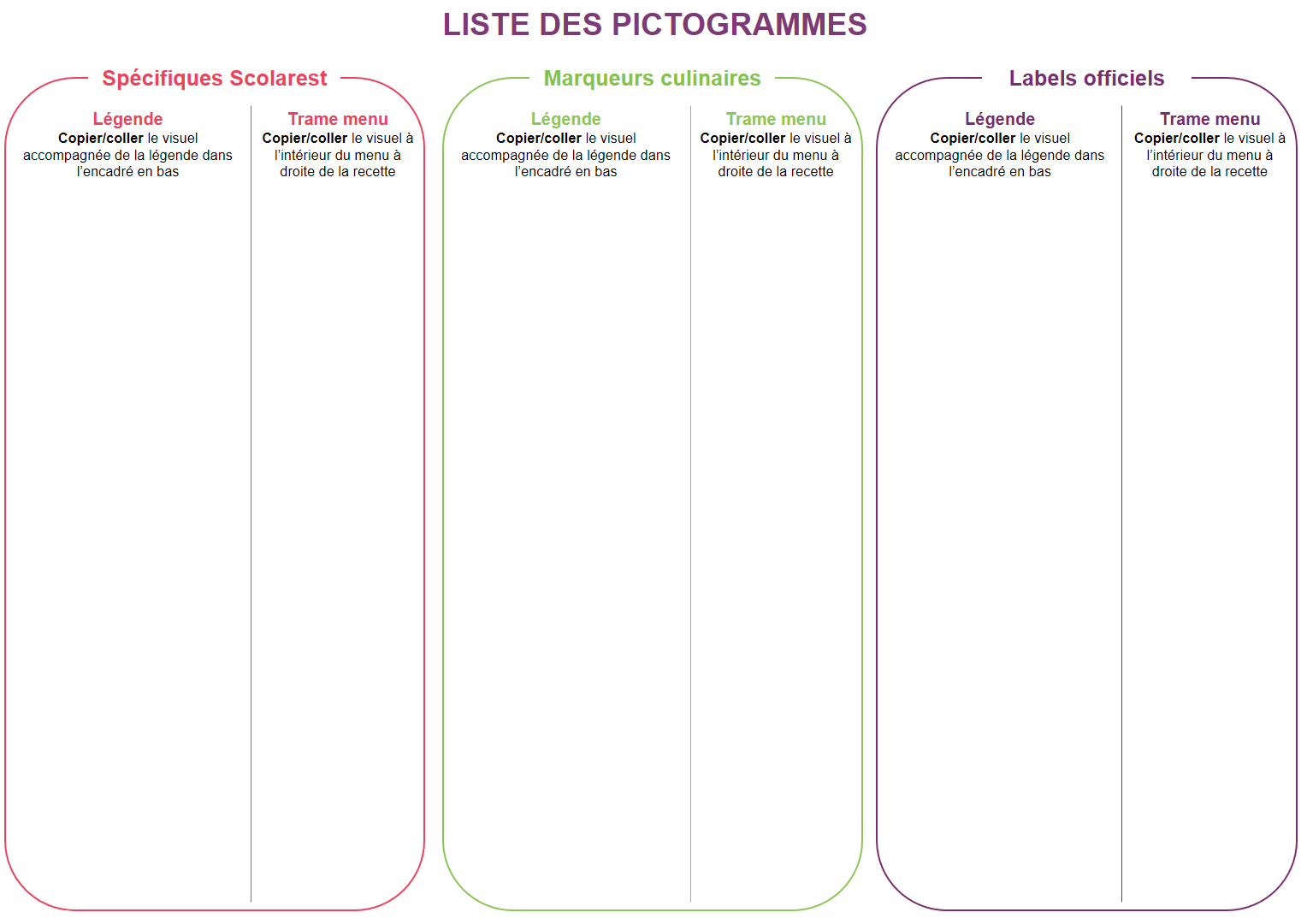 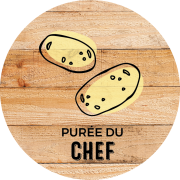 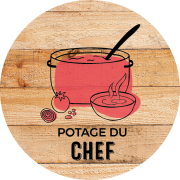 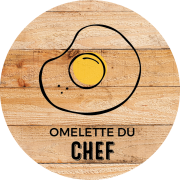 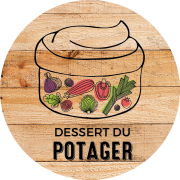 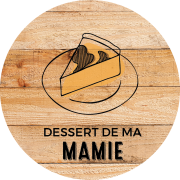 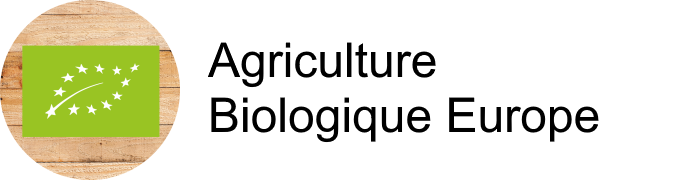 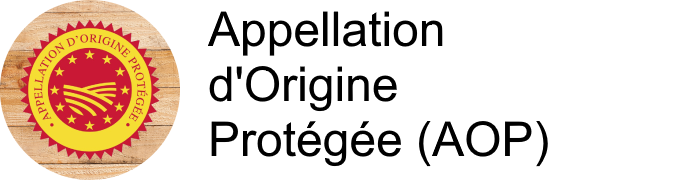 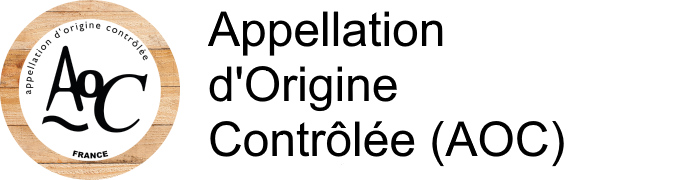 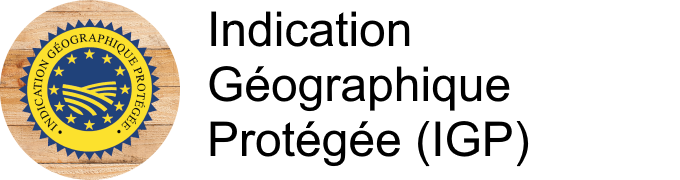 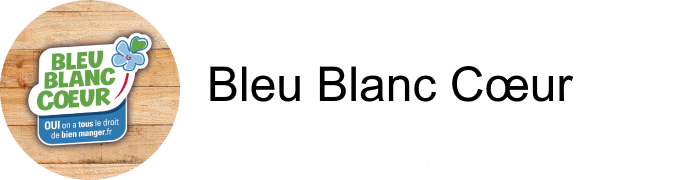 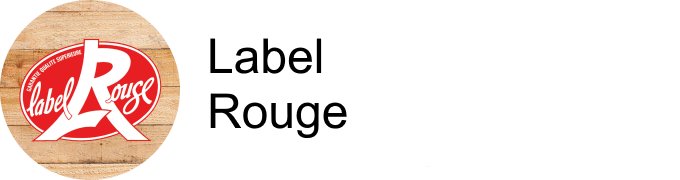 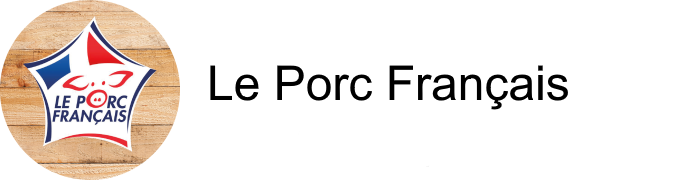 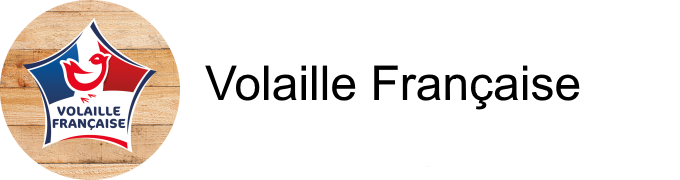 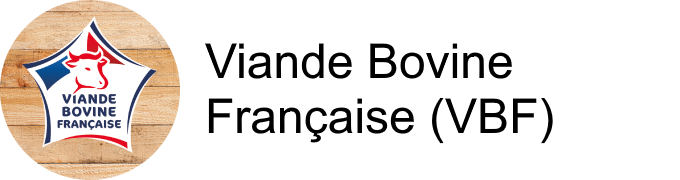 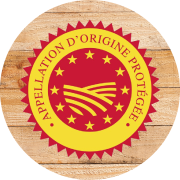 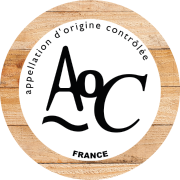 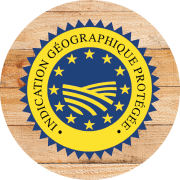 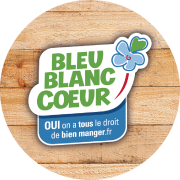 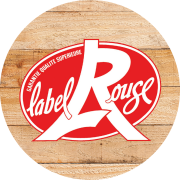 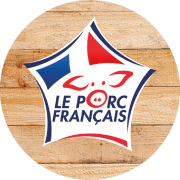 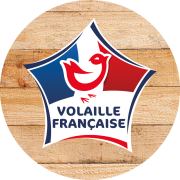 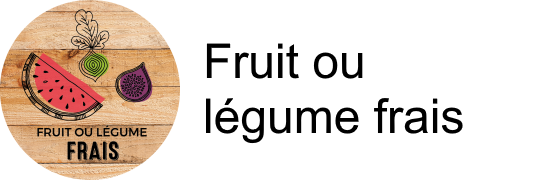 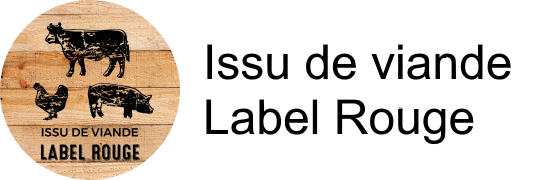 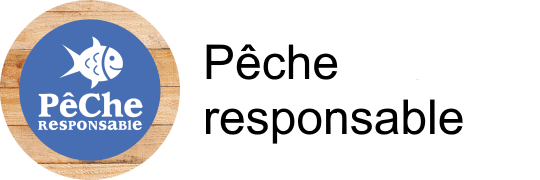 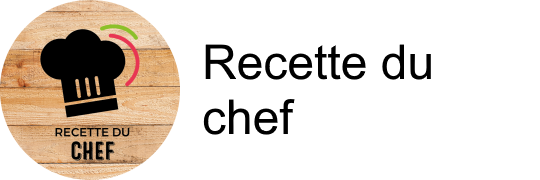 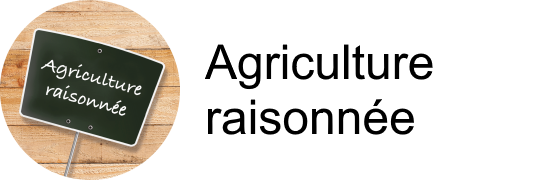 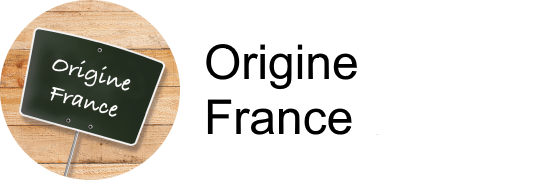 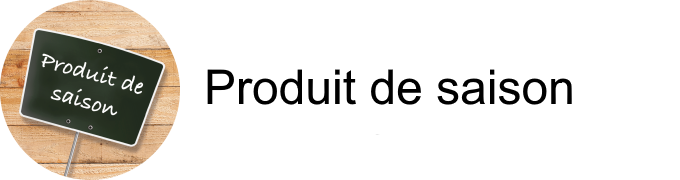 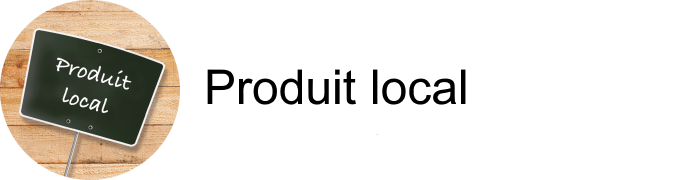 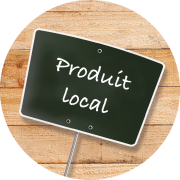 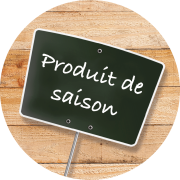 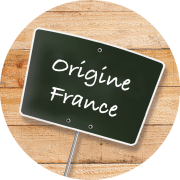 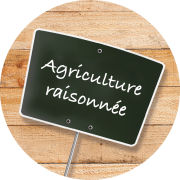 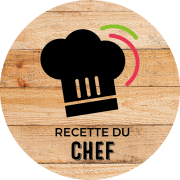 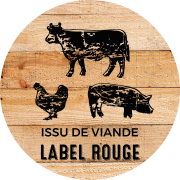 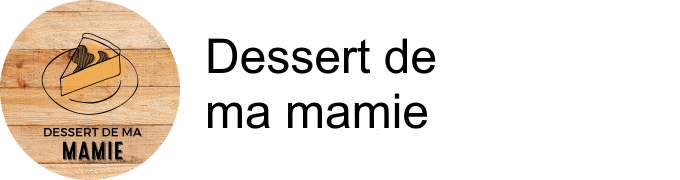 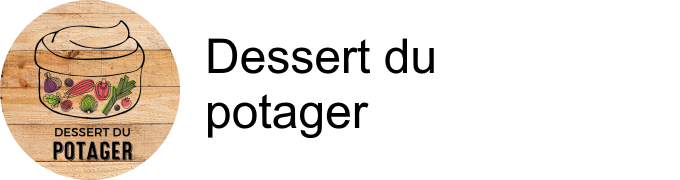 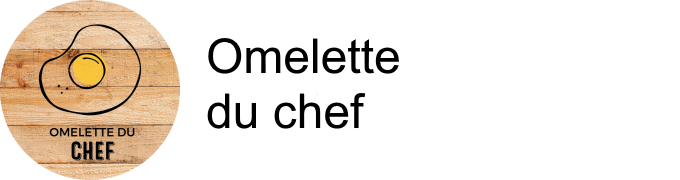 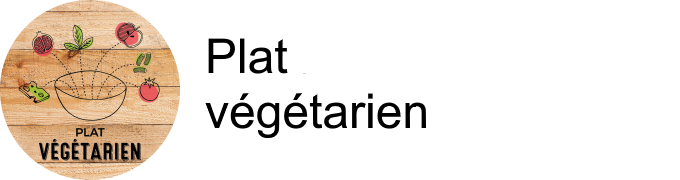 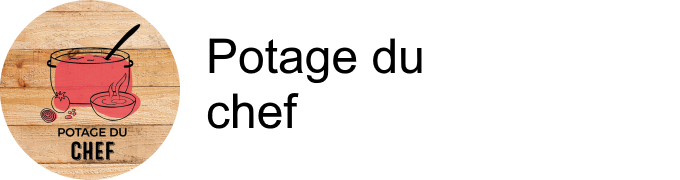 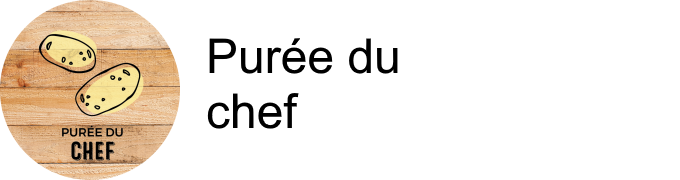 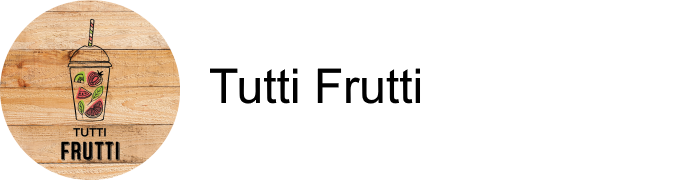 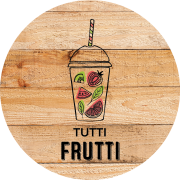 Dejeuner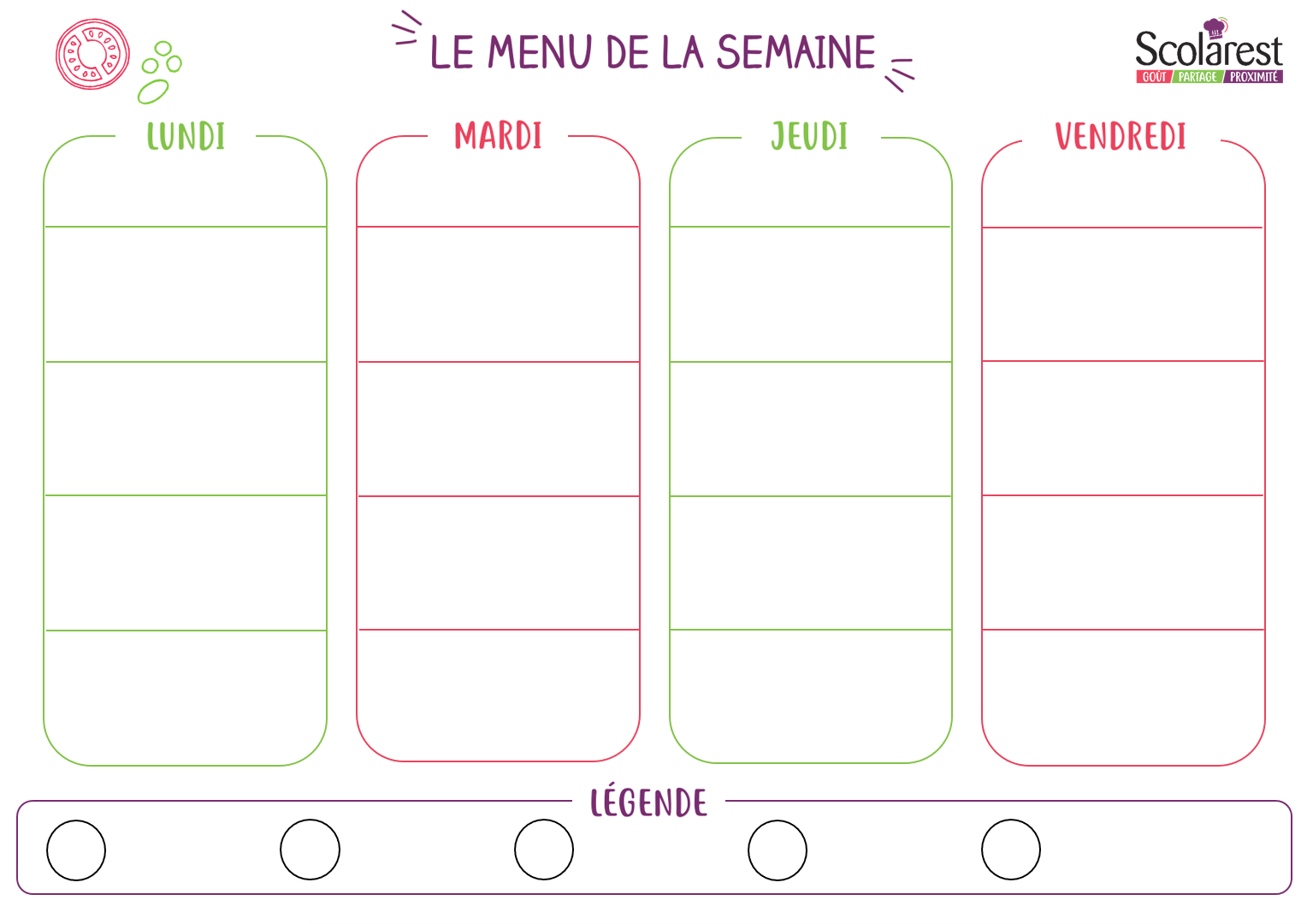 DejeunerDejeunerDejeunerDejeunerDejeunerDejeunerDejeunerDejeuner13/0914/0916/0917/09Tomates vinaigretteDuo de melonsTerrine de campagneTaboulé aux légumesRissolette de porcOmelette à la portugaisePomme sautéesBrocolisBolognaise au bœufColin d'alaska sauce vin blancMacaronisJeunes carottes persilléesNems de volailleCabillaud façon brandadeRiz créoleÉpinards à la crèmePoisson meunièreBlé aux petits légumesCourgettes persilléesFromage blanc aux fruitsYaourt aromatiséPetit moule ail et fines herbesSt paulinCorbeille de fruitsBiscuit galette saint michel bio (a.c)Corbeille de fruitsDessert de pommes et abricots (compote)